ООО «Санаторий «Жуковский», Брянская областьАдминистратор: 8 (4852) 91-70-74
Сотовый телефон: 8 (902) 331-70-74
E-mail: nashvek@bk.ru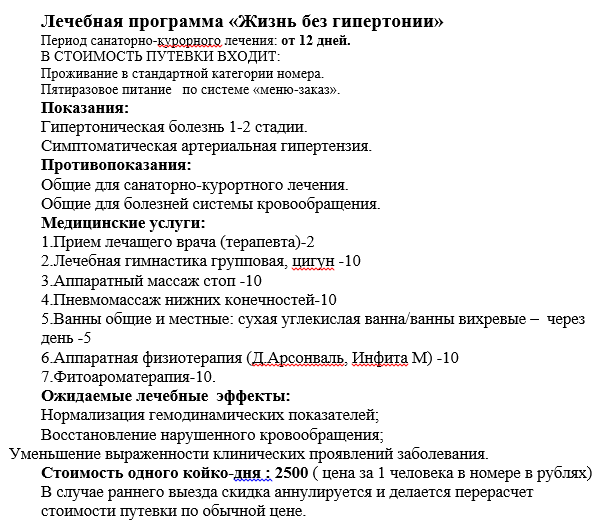 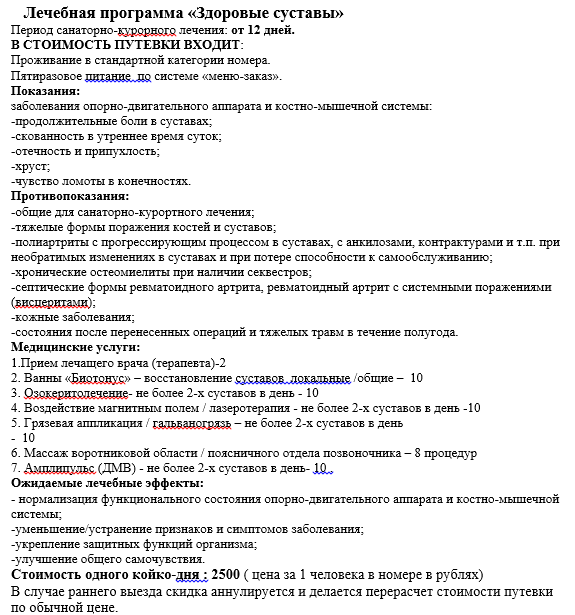 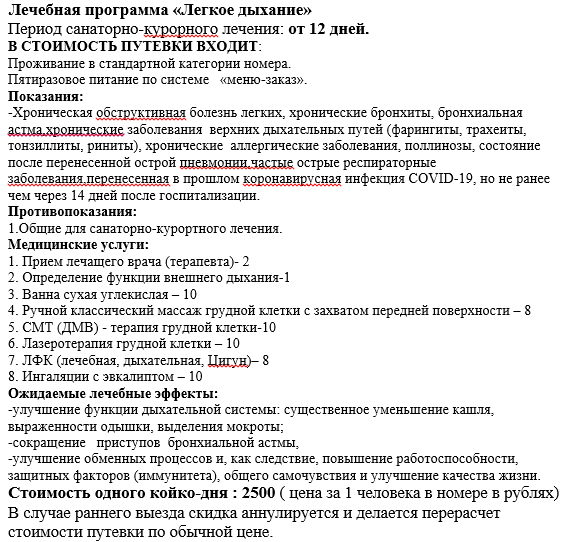 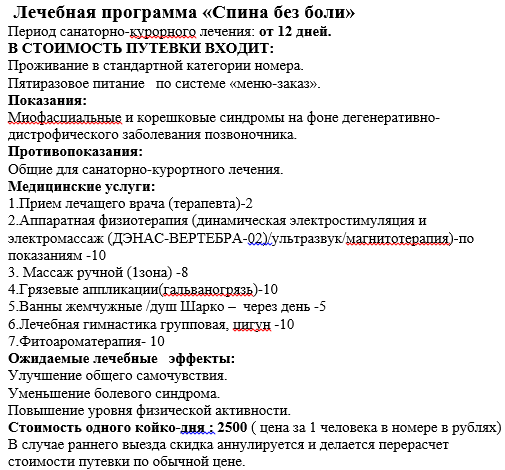 